                                                             29.05.2020 (piątek)Kochane Żabki zapraszam do zabawyKrasnal z ciocią – podawanie nazw członków rodziny.Krasnal z ciociąDorota GellnerSiadłam sobiepod paprocią.Obok usiadłkrasnal z ciocią.Krasnal strasznie sięrozpychał,kichałi ze złością wzdychał:– W takim tłokużyć nie sposób!To nie miejscedla trzech osób !Powiedziałam :– No to wstań !Będzie miejscedla dwóch pań!Rodzic pyta:– Kto wystąpił w wierszyku?– Dlaczego krasnal się złościł?– Co poradziła mu dziewczynka?– Jaką masz radę dla krasnala?– Z kim przyszedł krasnal?– Kim jest ciocia?– Jak na imię mają Twoje ciocie?– Jak nazywamy inne bliskie osoby?– Jak nazywamy siostrę mamy, a jak jej mamę?– Jak mówimy na tatusiów taty i mamy, kim dla nich jesteś?„Kto jest z nami w rodzinie?” – zauważanie fizycznych podobieństw, klasyfikacja ze względu na wspólną cechę. Rodzic na dywanie rozkłada trzy białe kartki papieru wokół nich są rozłożone wycięte z papieru figury: koła, trójkąty, kwadraty w kolorach podstawowych, figury mają różną wielkość. Rodzic opowiada dziecku, że obręcze to domki trzech rodzin: Kwadratowskich, Kołowskich i Trójkątowiczów (jeśli nazwy rodzin są dla dziecka niezrozumiałe, mówimy o rodzinie kwadratów, kół i trójkątów). Dziecko segreguje figury. Rodzic zwraca uwagę na podobieństwo kształtów. Następnie prosi dziecko, aby ułożyło w obręczach inne rodzinki: Niebieskich, Czerwonych i Żółtych. Pyta: Co to znaczy, że jesteśmy do siebie podobni?; Do kogo najbardziej możemy być podobni?.„Piłka” – zabawa ruchowa z elementem chwytu i ćwiczeniem mięśni brzucha. Dziecko otrzymuje piłkę, siada w siadzie prostym, wkłada piłkę między stopy. Przechodzi do leżenia na plecach, wyciąga ręce za głowę, podnosi nogi i przekłada piłkę ponad głową do rąk. Zabawę należy powtórzyć kilkukrotnie.Zabawa graficzna na spostrzegawczość: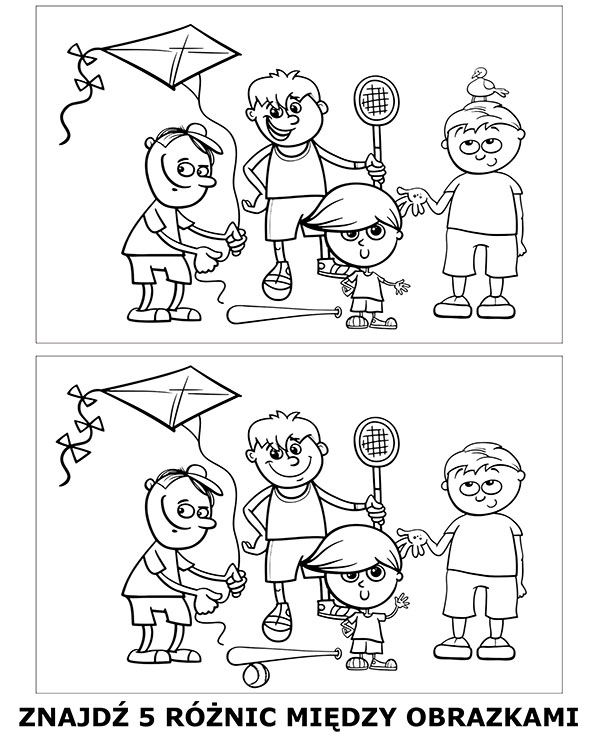 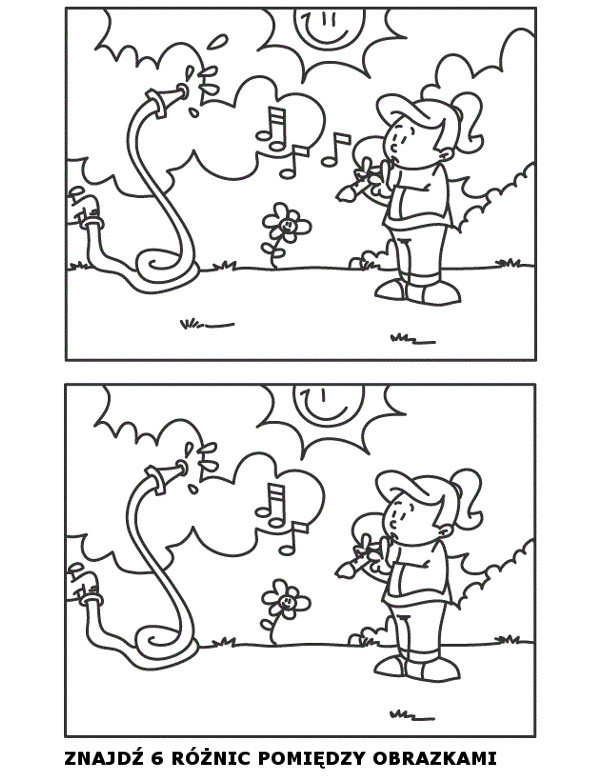 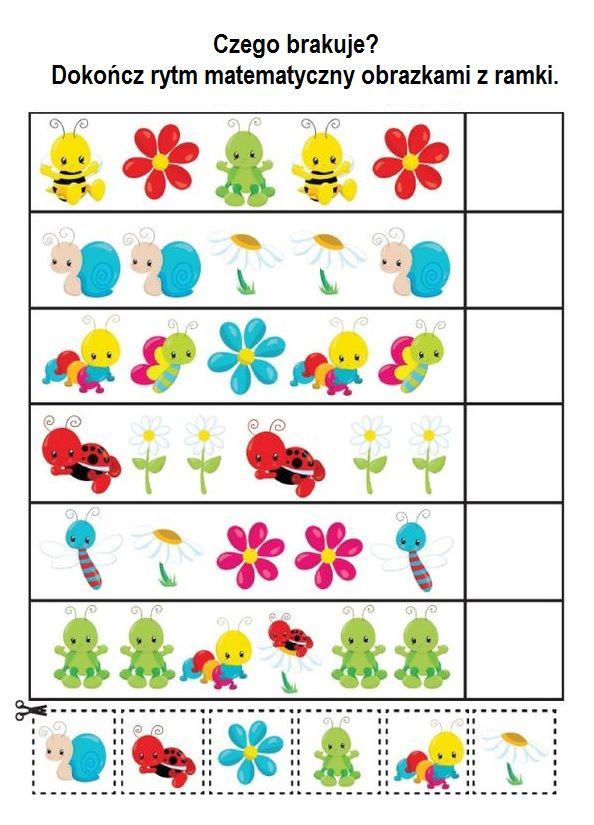 Dzisiaj proponuję Wam również pracę plastyczną ,, Rodzina ” z figur geometrycznych. Kochane sześciolatki narysujcie na  kolorowych kartkach  figury geometryczne. Spróbujcie je samodzielnie wyciąć i ułożyć z nich Waszą rodzinę :mamę, tatę, siostrę, brata. Pracę możecie  wykonać na dwa sposoby . Wybór należy do Was. Podaję Wam przykładowe obrazki jak można zrobić pracę. 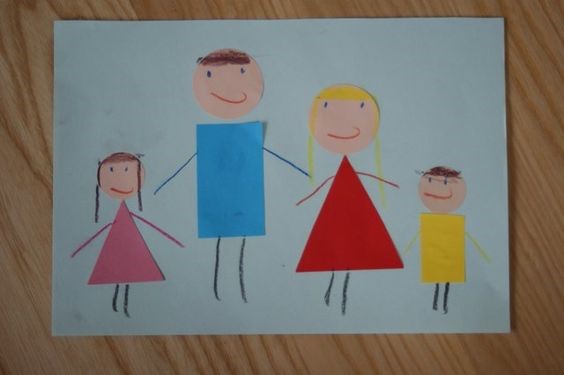 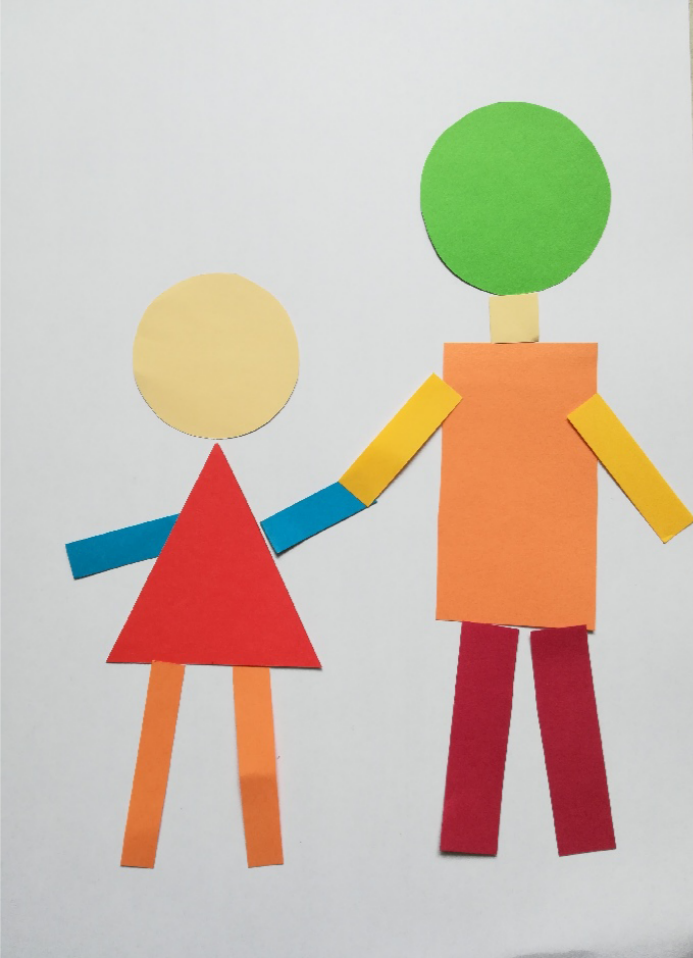 Posłuchajcie wiersza „Kocham go” Tadeusza Kubiaka, a następnie odpowiedzcie na pytania poniżej.Kocham mojego tatę
Chodzę z ojcem na spacer
Wtedy jest tyle słońca
Wtedy nigdy nie płaczę.Idziemy z tatą do parku
Albo idziemy nad Wisłę,
Bawimy się w chowanego,
W zielone gramy – listkiem.Lubię, kiedy mój tatuś
Wraca z pracy do domu
Ja zawsze mojemu tacie
Mogę powiedzieć pomóż …Gdy się zepsuje latawiec,
Wrotki, samochód lub rower
Mój tatuś rower naprawi
I dalej – ruszaj drogęTo tatuś mi opowiada
O gwiazdach i ptakach w obłokach
Dlatego mojego tatę
tak bardzo, bardzo kocham.Proszę o odpowiedzenie na pytania:a)Proszę powiedzcie  co mama robi w wierszu?b)Proszę powiedzcie co tata robi w wierszu?c) Zastanów się i powiedz za co najbardziej kochasz swoją mamusie?d) Zastanów się i powiedz za co najbardziej kochasz swojego tatusia?Zabawa matematyczna: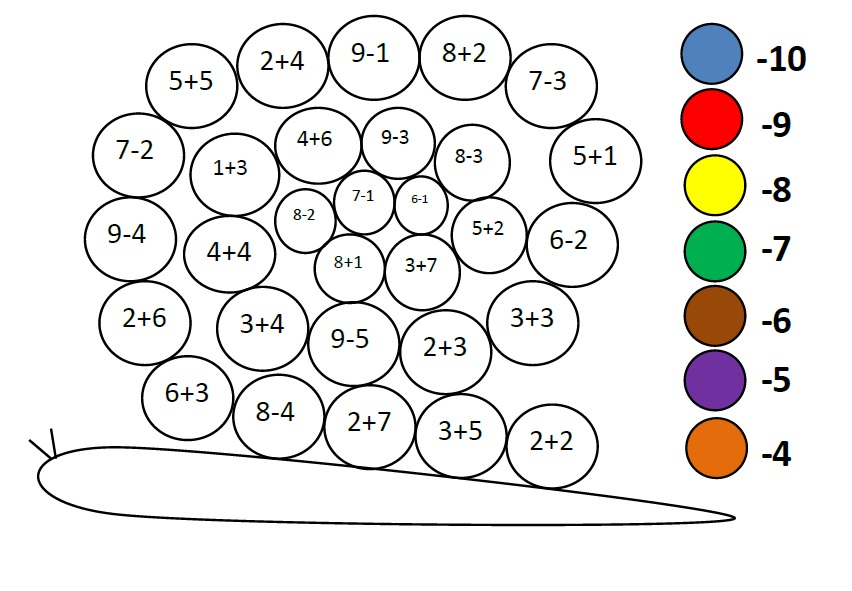 Zadanie matematyczne dla chętnych: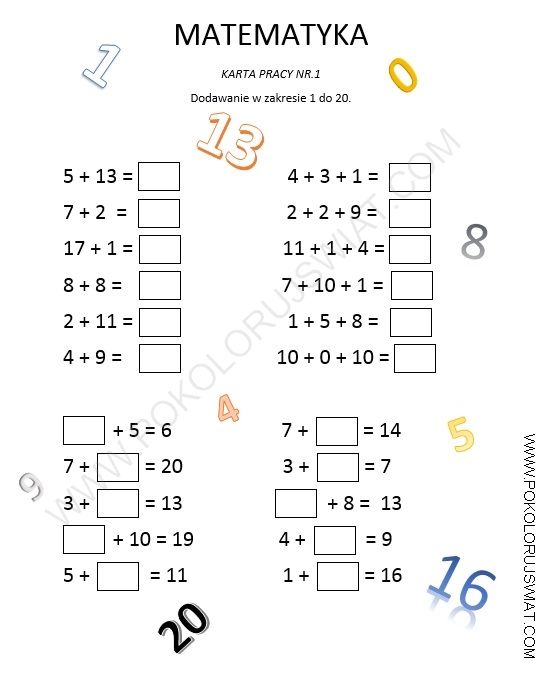 Na koniec zapraszam do wysłuchania i nauki  piosenki Śpiewające Brzdące - Kocham Cię, Ti Amo, Je T'aime Link do piosenki:https://youtu.be/IdxQW3jqYtATekst piosenki:Usiądź mamo przy mnie blisko
I posłuchaj tych słów,
Ty z pewnością wiesz to wszystko,
Jednak powiem to znów.Kocham Cię Ti Amo je taime
I nie pytaj mnie dlaczego tak jest
Ty jesteś mą mamą, wspaniałą kochaną
Jedyną na zawsze i kochasz mnie też.
Kocham Cię Ti Amo je taime
I nie pytaj mnie dlaczego tak jest
Ty jesteś mą mamą, wspaniałą kochaną
Jedyną na zawsze i kochasz mnie też.Popatrz mamo w moje oczy
Ujrzysz w nich miłość mą.
Nawet bardzo późno w nocy
Śpiewać będę Ci to.Kocham Cię Ti Amo je taime
I nie pytaj mnie…Miłej zabawy oraz miłego weekendu 